Κομοτηνή 10-11-2021Δελτίο ΤύπουΑΝΘΡΩΠΙΝΟ ΠΟΤΑΜΙΗ δράση ΑΝΘΡΩΠΙΝΟ ΠΟΤΑΜΙ της Δημοτικής Κοινωφελούς Επιχείρησης «Δημοτικό Περιφερειακό Θέατρο Κομοτηνής» στο πλαίσιο του Προγράμματος «Tale of X Cities»,  που διοργανώνει το Goethe-Institut Thessaloniki σε συνεργασία με την Art BOX Creative Arts Management, ολοένα και αναπτύσσεται με τη δική σας συμμετοχή.Σας προσκαλούμε για τη συμμετοχή σας στη δράση αυτή, για να σχηματίσουμε ένα ανθρώπινο ποτάμι στη διαδρομή του Μπουκλουτζά που διέτρεχε την πόλη.Ελάτε να περπατήσουμε παρέα!Ελάτε να φτιάξουμε ένα ανθρώπινο ποτάμι γεμάτο νοσταλγικές αναμνήσεις!Σε όλη τη διάρκεια της διαδρομής θα τηρούνται οι απαραίτητες αποστάσεις και η χρήση μάσκας είναι υποχρεωτικήΚυριακή 14 Νοεμβρίου στις 11 το πρωίΑφετηρία  : Ο χώρος που διεξάγεται σήμερα η λαϊκή αγορά, πίσω από το Κλειστό Αθλητικό ΚέντροΘα υπάρξουν τρεις ενδιάμεσοι σταθμοί, αν κάποιος δε θέλει να ακολουθήσει τη διαδρομή από την αρχή : 1ος σταθμός Σπαθί,2ος Σταθμός Τσανάκλειος,3ος Σταθμός Άγαλμα ΒενιζέλουΗ διαδρομή θα ολοκληρωθεί πριν τις γέφυρες στη δυτική είσοδο της Κομοτηνής.Ξεναγηθείτε στη διαδρομή μέσα από τα παρακάτω βίντεο με αναμνήσεις και προσωπικές μαρτυρίες ανθρώπων που ζούσαν στην πόλη τα χρόνια που την διέσχιζε το ποτάμι. https://youtu.be/CpLCDOmxEechttps://youtu.be/Si5FxAOymjwhttps://youtu.be/4edj_XXE4WMhttps://youtu.be/yEKy1ZLq788https://youtu.be/NH8FRJN7xeYhttps://youtu.be/uIc8ibcWFJghttps://youtu.be/dzFBiOA9I64https://youtu.be/0X2kug77OBMhttps://youtu.be/uJ8ZiP5I71AΓια περισσότερες πληροφορίες και δηλώσεις συμμετοχής παρακαλούμε επικοινωνείτε μέσω emailστο theatrokomotinis@gmail.com  και για τηλεφωνική επικοινωνία μπορείτε να καλείτε στα 25310-37770, 25310-27484, 25310-25970.Δημοτικο Περιφερειακο Θεατρο ΚομοτηνησΓ. ΚΟΝΔΥΛΗ 30 - 69100 ΚΟΜΟΤΗΝΗ ΤΗΛ. (25310) 27484, 25970, 37770www.dhpethekomotinis.grE-mail: theatrokomotinis@gmail.com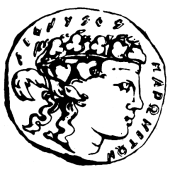 Μunicipal Τheatre Οf  Κomotini. KONDILI  STR.- 69100  KOMOTINI GREECE  TEL. (0030 531) 27484, 25970  FAX (0030 531) 37770www.dhpethekomotinis.grE-mail: theatrokomotinis@gmail.com